MontagDienstagMittwochDonnerstagFreitagGedächtnis-training Ab 11:00Uhr  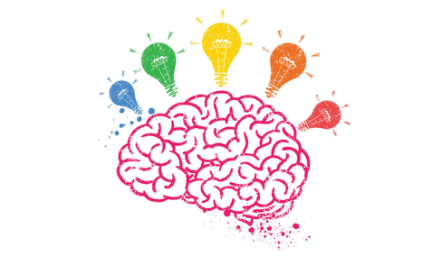 Rollator-/ Läufer- parcoursAb 11:00 Uhr 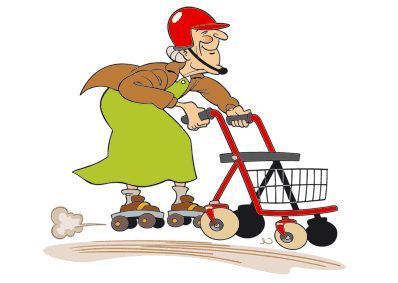 Anna’s Büdchen 10:00 – 11:30 Uhr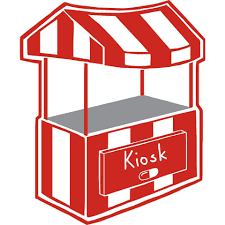 Ab 13:00 Uhr auf dem WBChristi Himmelfahrt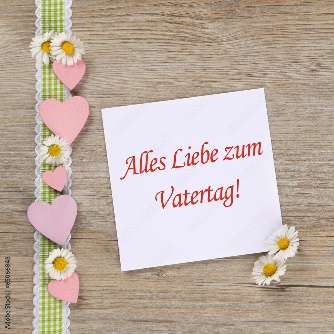 SitzgymnastikAb 11:00 UhrWB 3, auf dem WB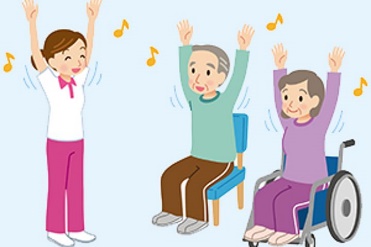 Ab 11:00 UhrWB 1 (+2) auf dem WB